COMMUNE DE 4357				       Donceel, le 26 septembre 2023     DONCEEL
                          CONVOCATION DU CONSEIL COMMUNAL*********************************************************************Conformément aux articles L1122-12 et L1122-13 du code de la démocratie locale et de la décentralisation, nous avons l'honneur de vous convoquer à la séance du Conseil qui aura lieu le mercredi 4 octobre 2023 à 20h dans la salle du Conseil communalArt.l1122-17 de la CDLD : "Le Conseil ne peut prendre de résolution si la majorité de ses membres en fonction n'est présente. Cependant si l'assemblée a été convoquée deux fois sans s'être trouvée en nombre compétent, elle pourra, après une nouvelle et dernière convocation, délibérer, quel que soit le nombre des membres présents, sur les objets mis pour la troisième fois à l'ordre du jour."L'ORDRE DU JOUR (1ère convocation) de cette assemblée est reproduit ci-après : Séance PubliquePV de la séance précédente – ApprobationBudget 2023 – Modifications budgétaires ordinaires et extraordinaires n°02 – Retrait CPAS – Approbation du compte de l’exercice 2022CPAS – Modifications budgétaires n°1 ordinaires et extraordinaires – Approbation Fabrique d’Eglise de Limont – Budget 2024 - Approbation Fabrique d’Eglise de Haneffe – Budget 2024 – Approbation Fabrique d’Eglise de Donceel – Modifications budgétaires n°01 – Exercice 2023 – Approbation Commission Locale de Développement Rural – Approbation du choix des membres Plan d’Investissement Exceptionnel – Accord de principe sur les travaux, sollicitation du subside et intervention du Fonds de GarantieCAP 48 – Octroi d’une subvention pour l’année 2023 – Approbation MPT – UREBA 2022 – Phase 2 – Isolation de l’Administration communale (toiture et planchers)Règlement communal en matière de délinquance environnementale – Révision 					     Huis-closCCATM – Démission d’un membre suppléant Par le Collège,                Le Directeur général,                                                    La Bourgmestre ff,   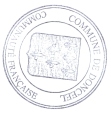     Pierre CHRISTIAENS                                                   M.-C. BRUWIER